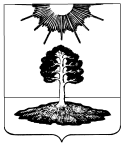 Ревизионная комиссиязакрытого административно-территориального образования Солнечный172739 Тверская область, п. Солнечный, ул. Новая, д.55  факс (48235) 4 41 23Заключениена проект решения Думы ЗАТО Солнечный«О внесении изменений в бюджет ЗАТО Солнечный Тверской области на 2017 год и плановый период 2018 и 2019 годов» п. Солнечный                                                                                                  11 июля 2017 г. Заключение подготовлено на основании пункта 2 части 2 статьи 9 Федерального закона «Об общих принципах организации и деятельности контрольно-счетных органов субъектов Российской Федерации и муниципальных образований» от 07.02.2011 № 6-ФЗ, пункта 4.7 раздела IV  Положения о бюджетном процессе в ЗАТО Солнечный Тверской области, утвержденного решением Думы ЗАТО Солнечный от 11.07.2013 № 138-4, пункта 2 раздела I «Экспертно-аналитическая деятельность» плана деятельности ревизионной комиссии ЗАТО Солнечный на 2017 год, утвержденного приказом ревизионной комиссии ЗАТО Солнечный от 26.12.2016 года №17. При проведении экспертизы и подготовки заключения использованы следующие представленные документы: 1. Проект решения Думы ЗАТО Солнечный «О внесении изменений в бюджет ЗАТО Солнечный Тверской области на 2017 год и плановый период 2018 и 2019 годов». 2. Пояснительная записка и финансово-экономические обоснования к проекту решения Думы ЗАТО Солнечный «О внесении изменений в бюджет ЗАТО Солнечный Тверской области на 2017 год и плановый период 2018 и 2019 годов». Результаты экспертизы: Представленным на экспертизу проектом решения предусматривается на 2017 год: - доходы бюджета увеличить на 5873127,00 руб. и утвердить в сумме 108025127,00 руб.- расходы бюджета увеличить на 5872127,00 руб. и утвердить в сумме 117978538,06 руб..- дефицит бюджета утвердить в сумме 9952790,00 руб. ДоходыПроект решения Думы ЗАТО Солнечный «О внесении изменений в бюджет ЗАТО Солнечный Тверской области на 2017 год и плановый период 2018 и 2019 годов» (далее – проект решения) предусматривает в 2017 году увеличение доходной части бюджета ЗАТО Солнечный на сумму 5873127,00 руб., в том числе: 1) Увеличение доходной части бюджета по группе 1 «Налоговые и неналоговые доходы» на сумму 3527,00 руб. 2) Увеличение доходной части бюджета по группе 2 «Безвозмездные поступления» на сумму 5869600,00 руб. Доходы по группе 1 «Налоговые и неналоговые доходыПроектом решения предусматривается увеличение доходов бюджета по данной группе доходов на сумму 3527,00 руб. по КБК 105 00000 00 0000 000 «Налоги на совокупный доход». Уточнение планируется на основании анализа исполнения доходной части бюджета ЗАТО Солнечный на 01.07.2017 (документы обоснования предоставлены финансовым отделом администрации ЗАТО Солнечный). Таким образом, увеличение прогнозных назначений по группе доходов «Налоговые и неналоговые доходы» в сумме 3527,00 руб. является обоснованным.Доходы по группе 2 «Безвозмездные поступления»Проектом решения предусматривается увеличение доходной части бюджета ЗАТО Солнечный по группе 2 «Безвозмездные поступления» за счет увеличения бюджетных ассигнований безвозмездных поступлений от других бюджетов бюджетной системы РФ в сумме 5869600,00 руб., в том числе:субсидии бюджетам субъектов Российской Федерации и муниципальных образований увеличены -по КБК 202 20216 04 2057 151 «Субсидии бюджетам городских округов на осуществление дорожной деятельности в отношении автомобильных дорог общего пользования, а также капитального ремонта и ремонта дворовых территорий многоквартирных домов, проездов к дворовым территориям многоквартирных домов населенных пунктов» на сумму 1674300,00 руб. на основании письма Министерства транспорта Тверской области №08-02/3954 от 04.07.2017 о выделении средств областного бюджета, постановления правительства Тверской области №221-пп от 07.07.2017 «О внесении изменений в постановление Правительства Тверской области от 16.05.2017 №161-пп»..- по КБК 202 25558 04 0000 151 «Субсидии на обеспечение развития и укрепление материально- технической базы муниципальных домов культуры» на сумму 55000,00 руб. на основании Справки Комитета по делам культуры Тверской области № 1482 об изменении бюджетной росписи бюджета субъекта и лимитов бюджетных обязательств на 2017 финансовый год и плановый период от 26.06.2017.- по КБК 202 29999 04 2012 151 «Организация обеспечения учащихся начальных классов муниципальных общеобразовательных учреждений горячим питанием» ассигнования уменьшены на 200,00 руб. (обоснование не предоставлено).- по КБК 202 29999 04 2065 151 «Субсидии на поддержку социальных маршрутов внутреннего водного транспорта» на сумму 4113100,00 руб. на основании Справки Министерства транспорта Тверской области № 1189 об изменении бюджетной росписи бюджета субъекта и лимитов бюджетных обязательств на 2017 финансовый год и плановый период от 23.05.2017.- по КБК 202 29999 04 2203 151 «Субсидии бюджетам на организацию посещения обучающимися муниципальных общеобразовательных организаций Тверского императорского путевого дворца в рамках реализации проекта «Нас пригласили во Дворец!» в части обеспечения подвоза учащихся» на сумму 24800,00 руб. на основании Справки Министерства образования Тверской области № 1340об изменении бюджетной росписи бюджета субъекта и лимитов бюджетных обязательств на 2017 финансовый год и плановый период от 09.06.2017. Таким образом, увеличение прогнозных назначений по данной группе доходов в сумме 5867200,00 руб. является обоснованным.В расходной части бюджета представленного на экспертизу проекта решения Думы ЗАТО Солнечный «О внесении изменений в бюджет ЗАТО Солнечный Тверской области на 2017 год и плановый период 2018 и 2019 годов» увеличены ассигнования на сумму 2600,00 руб. на выполнение мероприятия 2.006 «Осуществление органами местного самоуправления муниципальных образований Тверской области отдельных государственных полномочий Тверской области по организации деятельности по сбору(в том числе раздельному сбору), транспортированию, обработке, утилизации, обезвреживанию, захоронению твердых коммунальных отходов» задачи 2 «Исполнение администрацией ЗАТО Солнечный отдельных переданных государственных полномочий» подпрограммы 2 «Обеспечение взаимодействия с исполнительными органами государственной власти Тверской области» муниципальной программы ЗАТО Солнечный Тверской области «Муниципальное управление и гражданское общество ЗАТО Солнечный Тверской области» на 2017-2019 гг. на основании Справки Министерства строительства и жилищно-коммунального хозяйства Тверской области №889 от 14.04.2017 об изменении бюджетной росписи бюджета субъекта и лимитов бюджетных обязательств на 2017 финансовый год и плановый период. В доходной части эти ассигнования не предусмотрены. Следует внести изменения на данную сумму в доходную часть бюджета, причем в проекте решения в статье 1 пункте 8 эти ассигнования учтены.Вывод по обоснованности внесения изменений в доходы бюджета ЗАТО Солнечный: Обоснованным увеличением доходной части бюджета ЗАТО Солнечный являются доходы в сумме 5873327,00 руб. и необходимо внести изменения на основании замечания ревизионной комиссии.РасходыПроект решения Думы ЗАТО Солнечный «О внесении изменений в бюджет ЗАТО Солнечный Тверской области на 2017 год и плановый период 2018 и 2019 годов» предусматривает в 2017 году увеличение расходной части бюджета ЗАТО Солнечный на сумму 5872127,00 руб. и общая сумма расходов бюджета составит 117978538,06 руб. В пояснительной записке финансового отдела администрации ЗАТО Солнечный по внесению изменений в решение Думы ЗАТО Солнечный «О внесении изменений в бюджет ЗАТО Солнечный Тверской области на 2017 год и плановый период 2018 и 2019 годов» общий объем расходов указан в сумме 118574929,23 руб. Следует привести в соответствие указанные документы.ГРБС «Администрация ЗАТО Солнечный»Раздел 0100 Общегосударственные вопросыПредставленным на экспертизу проектом решения Думы предлагается внести изменения на основании1) проекта Постановления Администрации ЗАТО Солнечный «О внесении изменений в муниципальную программу ЗАТО Солнечный Тверской области «Муниципальное управление и гражданское общество ЗАТО Солнечный Тверской области» на 2017-2019 гг, уменьшить бюджетные ассигнования по подразделу 0113 «Другие общегосударственные расходы» в сумме 166866,00 руб., в том числе уменьшены  ассигнования в связи с отсутствием принятых бюджетных обязательств по анализу исполнения бюджета на 01.07.2017 в рамках выполнения мероприятия 2.001 «Организационное обеспечение проведения мероприятий с участием главы ЗАТО Солнечный и администрации ЗАТО Солнечный» задачи 2 «Организационное обеспечение деятельности, информационной открытости администрации ЗАТО Солнечный Тверской области» подпрограммы 1 «Создание условий для эффективного функционирования администрации ЗАТО Солнечный Тверской области» на сумму 169466,00 руб. (приложена пояснительная записка финансового отдела администрации ЗАТО Солнечный) и увеличены ассигнования на сумму 2600,00 руб. на выполнение мероприятия 2.006 «Осуществление органами местного самоуправления муниципальных образований Тверской области отдельных государственных полномочий Тверской области по организации деятельности по сбору(в том числе раздельному сбору), транспортированию, обработке, утилизации, обезвреживанию, захоронению твердых коммунальных отходов» задачи 2 «Исполнение администрацией ЗАТО Солнечный отдельных переданных государственных полномочий» подпрограммы 2 «Обеспечение взаимодействия с исполнительными органами государственной власти Тверской области» на основании Справки Министерства строительства и жилищно-коммунального хозяйства Тверской области №889 от 14.04.2017 об изменении бюджетной росписи бюджета субъекта и лимитов бюджетных обязательств на 2017 финансовый год и плановый период.Бюджетные ассигнования на выполнение мероприятия 2.001 «Организационное обеспечение проведения мероприятий с участием главы ЗАТО Солнечный и администрации ЗАТО Солнечный» задачи 2 «Организационное обеспечение деятельности, информационной открытости администрации ЗАТО Солнечный Тверской области» подпрограммы 1 «Создание условий для эффективного функционирования администрации ЗАТО Солнечный Тверской области» запланированы по КБК  0010113071022001Б, а в представленном проекте бюджета данные бюджетные ассигнования указаны по КБК 0010113071022002Б - Приложения №4,№5. Следует привести в соответствие проект решения Думы ЗАТО Солнечный «О внесении изменений в бюджет ЗАТО Солнечный Тверской области на 2017 год и плановый период 2018 и 2019 годов» и проект представленной муниципальной программы.2) проекта Постановления Администрации ЗАТО Солнечный «О внесении  изменений в муниципальную программу ЗАТО Солнечный Тверской области «Управление имуществом и земельными ресурсами ЗАТО Солнечный Тверской области» на 2017-2019 гг. предусматриваются по подразделу 0113 «Другие общегосударственные вопросы» уменьшить ассигнования на выполнение мероприятий подпрограммы 1 «Управление муниципальным имуществом ЗАТО Солнечный Тверской области» задачи 1 «Эффективное использование и оптимизация состава муниципального имущества ЗАТО Солнечный Тверской области»  задачи 1 «Эффективное использование и оптимизация состава муниципального имущества ЗАТО Солнечный Тверской области» мероприятия 1.003 «Содержание и обслуживание казны ЗАТО Солнечный Тверской области» на 56441,00 руб. в связи с экономией по результатам конкурсных процедур  по выполнению работ по ремонту коридоров здания администрации (29225,00 руб.), по выполнению работ по ремонту крыши лаборатории (47495,00 руб.), а также увеличены ассигнования на выполнение дополнительных неучтенных работ по ремонту крыши лаборатории (20279,00 руб.) -представлены пояснительная записка финансового отдела администрации ЗАТО Солнечный с расчетами, локальный сметный расчет на выполнение указанных работ.Раздел 0300 Национальная безопасность и правоохранительная деятельностьПредставленным на экспертизу проектом решения Думы ЗАТО Солнечный предлагается внести изменения в данный раздел на основании проекта Постановления Администрации ЗАТО Солнечный «О внесении изменений и дополнений в Постановление Администрации ЗАТО Солнечный от 18.07.2014 №99 «Об утверждении муниципальной программы ЗАТО Солнечный Тверской области «Обеспечение правопорядка и безопасности населения ЗАТО Солнечный Тверской области» на 2015-2017 гг., в частности предусматриваются уменьшить бюджетные ассигнования на выполнение мероприятий данного раздела в сумме 146734,00  руб.            По подразделу 0314 «Другие вопросы в области национальной безопасности и правоохранительной деятельности»  проектом представленного решения Думы на основании Постановления администрации ЗАТО Солнечный «О внесении изменений и дополнений в Постановление Администрации ЗАТО Солнечный от 18.07.2014 №99 «Об утверждении муниципальной программы ЗАТО Солнечный Тверской области «Обеспечение правопорядка и безопасности населения ЗАТО Солнечный Тверской области» на 2015-2017 гг  предлагается уменьшить ассигнования на сумму 146734,00 руб. . на выполнение мероприятий подпрограммы 3 «Обеспечение безопасности дорожного движения на территории ЗАТО Солнечный» задачи 1 «Повышение безопасности дорожного движения на территории ЗАТО Солнечный» мероприятие 1.01 «Организация дорожного движения» на установку дорожных знаков на территории поселка, т.к. согласно пункту 5 статьи 3 Федерального закона от 08.11.2007 №257- ФЗ «Об автомобильных дорогах и о дорожной деятельности в Российской Федерации и о внесении изменений в отдельные законодательные акты Российской Федерации» являются элементами обустройства автомобильных дорог. Данные ассигнования проектом представленной муниципальной программы были перенесены в подраздел 0409 «Дорожное хозяйство (дорожные фонды)».Раздел 0400 «Национальная экономика» Представленным на экспертизу проектом решения Думы ЗАТО Солнечный предлагается внести изменения на основании проекта Постановления Администрации ЗАТО Солнечный «О внесении изменений в муниципальную программу ЗАТО Солнечный Тверской области «Развитие транспортного комплекса и дорожного хозяйства ЗАТО Солнечный Тверской области» на 2017-2019 гг, и проекта Постановления Администрации ЗАТО Солнечный «О внесении изменений и дополнений в Постановление Администрации ЗАТО Солнечный от 18.07.2014 №99 «Об утверждении муниципальной программы ЗАТО Солнечный Тверской области «Обеспечение правопорядка и безопасности населения ЗАТО Солнечный Тверской области» на 2015-2017 гг. в частности предусматривается увеличение бюджетных ассигнований на выполнение мероприятий по данных программ на 7071083,23 руб.По подразделу 0408 «Транспорт» проектом программы «О внесении изменений в муниципальную программу ЗАТО Солнечный Тверской области «Развитие транспортного комплекса и дорожного хозяйства ЗАТО Солнечный Тверской области» на 2017-2019 гг, предлагается увеличить бюджетные ассигнования в проекте решения Думы на 4041373,33 руб, в том числе- увеличить ассигнования на выполнения мероприятия 1.002 «Субсидия на поддержку социальных маршрутов внутреннего водного транспорта» задачи 1 «Внутренний водный транспорт» подпрограммы 1 «Транспортное обслуживание населения, развитие и сохранность автомобильных дорог общего пользования местного значения ЗАТО Солнечный» на сумму 4113100,00 руб. на основании Справки №1189 Министерства транспорта Тверской области от 23.05.2017 об изменении бюджетной росписи бюджета субъекта и лимитов бюджетных обязательств на 2017 финансовый год и плановый период.-уменьшить ассигнования на выполнение мероприятия 1.001 «Поддержка социальных маршрутов внутреннего водного транспорта» задачи 1 «Внутренний водный транспорт» подпрограммы 1 «Транспортное обслуживание населения, развитие и сохранность автомобильных дорог общего пользования местного значения ЗАТО Солнечный» на сумму 71726,67 руб. (представлен расчет суммы на реализацию расходных обязательств ЗАТО Солнечный по поддержке социальных маршрутов внутреннего водного транспорта на 2017 год).По подразделу 0409  «Дорожное хозяйство (дорожные фонды)» увеличены бюджетные ассигнования на основании проекта Постановления Администрации ЗАТО Солнечный «О внесении изменений и дополнений в Постановление Администрации ЗАТО Солнечный от 18.07.2014 №99 «Об утверждении муниципальной программы ЗАТО Солнечный Тверской области «Обеспечение правопорядка и безопасности населения ЗАТО Солнечный Тверской области» на 2015-2017 гг. на сумму 138482,00 руб.. на закупку и установку дорожных знаков (сумма запланирована с учетом имеющихся в бюджете средств,  приложен локальный сметный расчет на выполнение данных работ), а также перенесены средства в сумме 146734,00 руб. . на выполнение мероприятий подпрограммы 3 «Обеспечение безопасности дорожного движения на территории ЗАТО Солнечный» задачи 1 «Повышение безопасности дорожного движения на территории ЗАТО Солнечный» мероприятие 1.01 «Организация дорожного движения» на установку дорожных знаков на территории поселка, т.к. согласно пункту 5 статьи 3 Федерального закона от 08.11.2007 №257- ФЗ «Об автомобильных дорогах и о дорожной деятельности в Российской Федерации и о внесении изменений в отдельные законодательные акты Российской Федерации» являются элементами обустройства автомобильных дорог.. Таким образом итого увеличение бюджетных ассигнований по данному подразделу составило 285216,00 руб.Согласно представленного проекта решения Думы ЗАТО Солнечный «О внесении изменений в бюджет ЗАТО Солнечный Тверской области на 2017 год и плановый период 2018 и 2019 годов» в Приложениях №4.5,6 по подразделу 0409 «Дорожное хозяйство (дорожные фонды)» указана сумма 285,21 тыс. руб., а в проекте Постановления Администрации ЗАТО Солнечный «О внесении изменений и дополнений в Постановление Администрации ЗАТО Солнечный от 18.07.2014 №99 «Об утверждении муниципальной программы ЗАТО Солнечный Тверской области «Обеспечение правопорядка и безопасности населения ЗАТО Солнечный Тверской области» на 2015-2017 гг. сумма 285,16 тыс. руб. Разница 0,05 тыс. руб. Следует привести в соответствие.Общая сумма на выполнение муниципальной программы согласно Приложениям №4.5.6 проекта решения Думы ЗАТО Солнечный «О внесении изменений в бюджет ЗАТО Солнечный Тверской области на 2017 год и плановый период 2018 и 2019 годов» 474076,00 руб., а согласно проекта Постановления Администрации ЗАТО Солнечный «О внесении изменений и дополнений в Постановление Администрации ЗАТО Солнечный от 18.07.2014 №99 «Об утверждении муниципальной программы ЗАТО Солнечный Тверской области «Обеспечение правопорядка и безопасности населения ЗАТО Солнечный Тверской области» на 2015-2017 гг. 474,02 тыс. руб. Привести в соответствие.В Пояснительной записке финансового отдела администрации ЗАТО Солнечный к проекту решения Думы о внесении изменений в бюджет по данному разделу общая сумма увеличения расходов указана 2811249,23 руб., следует указать 7071083,23 руб. Разница составляет 4259834,00 руб. По подразделу 0409 «Дорожное хозяйство (дорожные фонды)» в Пояснительной записке финансового отдела указана сумма 2744493,90 руб, следует указать 3029709,90 руб. Разница составляет 285216,00 руб. Привести в соответствие.  Раздел 0500 «Жилищно-коммунальное хозяйство» В целом по разделу проектом решения Думы предусмотрено уменьшение расходов на 2017 год на сумму 753283,16 руб.По подразделу 0502 «Коммунальное хозяйство» представленным проектом решения Думы вносятся изменения на основании проекта Постановления Администрации ЗАТО Солнечный «О внесении изменений в муниципальную программу ЗАТО Солнечный Тверской области «Жилищно-коммунальное хозяйство и благоустройство ЗАТО Солнечный Тверской области» на 2017-2019 гг , в частности предусматривается -уменьшение  бюджетных ассигнований на выполнение мероприятий подпрограммы 2 «Повышение надежности и эффективности функционирования объектов коммунального хозяйства ЗАТО Солнечный» задачи 1 «Обеспечение надежности функционирования объектов коммунальной инфраструктуры» мероприятия 1.002 «Содержание и обслуживание электросетевого комплекса» муниципальной программы ЗАТО Солнечный Тверской области «Жилищно-коммунальное хозяйство и благоустройство ЗАТО Солнечный Тверской области» на 2017-2019 гг. на сумму 427125,17 руб. в связи с экономией средств по результатам конкурсных процедур на выполнение работ (представлены пояснительная записка финансового отдела администрации ЗАТО Солнечный, анализ исполнения бюджета на 01.07.2017)- уменьшение  бюджетных ассигнований на выполнение мероприятий подпрограммы 2 «Повышение надежности и эффективности функционирования объектов коммунального хозяйства ЗАТО Солнечный» задачи 1 «Обеспечение надежности функционирования объектов коммунальной инфраструктуры» мероприятия 1.001 «Капитальный ремонт объектов коммунального хозяйства муниципальной собственности» в связи с экономией средств по результатам конкурсных процедур на выполнение работ по ремонту поселковой котельной (представлены пояснительная записка финансового отдела администрации ЗАТО Солнечный, анализ исполнения бюджета на 01.07.2017)По подразделу 0503 «Благоустройство» представленным проектом решения Думы вносятся изменения на основании проекта Постановления Администрации ЗАТО Солнечный «О внесении изменений в муниципальную программу ЗАТО Солнечный Тверской области «Жилищно-коммунальное хозяйство и благоустройство ЗАТО Солнечный Тверской области» на 2017-2019 гг , в частности предусматривается увеличение бюджетных ассигнований на выполнение мероприятий подпрограммы 3 «Обеспечение комфортных условий проживания в поселке Солнечный» задачи 2 «Благоустройство территории поселка Солнечный» на сумму 129153,80 руб., в том числе-на мероприятие 2.001 «Комплекс мероприятий по озеленению поселка» уменьшены ассигнования на сумму 148623,20 руб. в связи с экономией средств по результатам конкурсных процедур на выполнение работ по озеленению поселка (представлены пояснительная записка финансового отдела администрации ЗАТО Солнечный, анализ исполнения бюджета на 01.07.2017)- на мероприятие 2.003 «Прочие мероприятия по благоустройству» увеличены ассигнования на сумму 277777,00 руб. в том числе 16400,00 экономия средств по результатам конкурсных процедур на закупку детской игровой площадки ((представлены пояснительная записка финансового отдела администрации ЗАТО Солнечный, анализ исполнения бюджета на 01.07.2017), 106759,00 руб. работы по отсыпке болотистого участка на территории ЗАТО Солнечный Тверской области на основании представленного локального сметного расчета, 187418,00 руб. выполнение работ по уборке мусора и выкосу травы около внутреннего озера в 2017 году на основании представленного локального сметного расчета на выполнение данных работ.Раздел 0700 «Образование»Представленным на экспертизу проектом решения Думы ЗАТО Солнечный предлагается внести изменения на основании проекта Постановления Администрации ЗАТО Солнечный «О внесении изменений в муниципальную программу ЗАТО Солнечный Тверской области «Развитие образования ЗАТО Солнечный» на 2017-2019 гг., в частности предусматривается уменьшить бюджетные ассигнования на выполнение мероприятий данной программы на сумму 33320,07 руб.           По подразделу 0703 «Дополнительное образование детей» проектом решения Думы уменьшены бюджетные ассигнования на основании проекта Постановления Администрации ЗАТО Солнечный «О внесении изменений в муниципальную программу ЗАТО Солнечный Тверской области «Развитие образования ЗАТО Солнечный» на 2017-2019 гг  на сумму 58120,07 руб. на выполнение мероприятий подпрограммы 2 «Дополнительное образование» задачи1 «Обеспечение предоставления услуг дополнительного образования в общеобразовательных организациях физкультуры и спорта» мероприятия 1.001 «Обеспечение деятельности муниципальных учреждений дополнительного образования спортивной направленности» в связи с экономией средств по результатам конкурсных процедур на выполнение работ по ремонту помещения бассейна по МКОУ СОШ ЗАТО Солнечный – представлены пояснительная записка финансового отдела администрации ЗАТО Солнечный, анализ исполнения расходов бюджета на 01.07.2017.По подразделу 0709 «Другие вопросы в области образования» увеличены бюджетные ассигнования на основании проекта Постановления Администрации ЗАТО Солнечный «О внесении изменений в муниципальную программу ЗАТО Солнечный Тверской области «Развитие образования ЗАТО Солнечный» на 2017-2019 гг  на сумму 24800,00 руб. на организацию поездки учащихся МКОУ СОШ ЗАТО Солнечный на экскурсию в Императорский путевой дворец на основании Справки Министерства образования Тверской области №1340  от 09.06.2017 об изменении бюджетной росписи бюджета субъекта и лимитов бюджетных обязательств на 2017 финансовый год и плановый период в рамках выполнения мероприятий подпрограммы 1 «Дошкольное и общее образование» задачи 2 «Обеспечение предоставления услуг дошкольного, начального общего, основного общего, среднего общего образования в общеобразовательных организациях» мероприятие 2.003 «Организация посещения обучающимися муниципальных общеобразовательных организаций Тверского императорского путевого дворца в рамках реализации проекта «Нас пригласили во Дворец!» в части обеспечения подвоза учащихся».В Приложении №3 проекта решения Думы ЗАТО Солнечный «О внесении изменений в бюджет ЗАТО Солнечный Тверской области на 2017 год и плановый период 2018 и 2019 годов» по подразделу 0702 «Общее образование» общая сумма расходов составляет 13908575,03 руб., а в Приложениях №4,5 сумма расходов по данному подразделу 13908775,03 руб. Разница составляет 200,00 руб. Следует привести в соответствие данные Приложения.Раздел 0800 «Культура, кинематография»Представленным на экспертизу проектом решения Думы ЗАТО Солнечный предлагается внести изменения на основании проекта Постановления Администрации ЗАТО Солнечный «О внесении изменений в муниципальную программу ЗАТО Солнечный Тверской области «Культура ЗАТО Солнечный» на 2017-2019 гг., в частности предусматривается уменьшить бюджетные ассигнования на выполнение мероприятий данной программы на сумму 41312,00 руб.            По подразделу 0801 «Культура» представленным проектом решения Думы вносятся изменения на основании Постановления администрации ЗАТО Солнечный «О внесении изменений в муниципальную программу ЗАТО Солнечный Тверской области «Культура ЗАТО Солнечный» на 2017-2019 гг.,, в частности предполагается - уменьшить бюджетных ассигнований на сумму 96312,00 руб. на выполнение мероприятий подпрограммы 1 «Сохранение и развитие культурного потенциала ЗАТО Солнечный» задачи 2 «Поддержка непрофессионального искусства и народного творчества» на мероприятие 2.001 «Обеспечение деятельности культурно- досуговых муниципальных учреждений» -в связи с экономией средств на закупку оборудования зала заседаний (приложена пояснительная записка финансового отдела администрации ЗАТО Солнечный, анализ исполнения расходов бюджета на 01.07.2017).- увеличить бюджетные ассигнования на сумму 55000,00 руб. на выполнение мероприятий подпрограммы 2 «Реализация социально- значимых проектов в сфере культуры» задачи 1 «Обеспечение многообразия художественной, творческой жизни ЗАТО Солнечный» на мероприятие 1.002 «Обеспечение развития и укрепления материально- технической базы муниципальных домов культуры» в связи с выделение средств областного бюджета на обеспечение развития и укрепления материально- технической базы муниципальных домов культуры (представлена Справка №1482 от 26.06.2017 Комитета по делам культуры Тверской области об изменении бюджетной росписи бюджета субъекта и лимитов бюджетных обязательств на 2017 финансовый год и плановый период).В представленном проекте Постановления Администрации ЗАТО Солнечный «О внесении изменений в муниципальную программу ЗАТО Солнечный Тверской области «Культура ЗАТО Солнечный» на 2017-2019 гг. и проекте решения Думы ЗАТО Солнечный «О внесении изменений в бюджет ЗАТО Солнечный Тверской области на 2017 год и плановый период 2018 и 2019 годов» бюджетные ассигнования на обеспечение развития и укрепления материально- технической базы муниципальных домов культурыУказаны по КБК 001080105202R558Н, а в пояснительной записке финансового отдела администрации ЗАТО Солнечный по КБК 0010801052021037Н. Следует привести в соответствие указанные документы.Таким образом, увеличение бюджетных ассигнований является обоснованным в сумме 5873127,00  руб. Источники финансирования дефицита бюджета ЗАТО СолнечныйВ представленном проекте решения о бюджете дефицит бюджета ЗАТО Солнечный на 2017 год составит  9952790,00 руб.- изменение остатков средств на счетах по учету средств бюджета на 01.01.2017.  Вывод:Ревизионная комиссия отмечает, что по результатам проверки представленного проекта решения «О внесении изменений в бюджет ЗАТО Солнечный Тверской области на 2017 год и плановый период 2018 и 2019 годов» установлено, что не все изменения в доходную и расходную часть бюджета подтверждены финансовыми обоснованиями для внесения изменений. Имеются несоответствия между Приложениями решения о бюджете. Данный проект необходимо доработать и внести необходимые изменения.Председатель ревизионнойкомиссии ЗАТО Солнечный                                                                               Ю.А. Боронкина